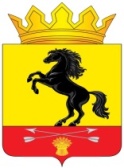                 АДМИНИСТРАЦИЯМУНИЦИПАЛЬНОГО ОБРАЗОВАНИЯ       НОВОСЕРГИЕВСКИЙ РАЙОН         ОРЕНБУРГСКОЙ ОБЛАСТИ                 ПОСТАНОВЛЕНИЕ__10.11.2023____ №  ____825-п________                  п. НовосергиевкаО внесении изменений в постановление администрации Новосергиевского района от 28.04.2015 № 293-п «Об образовании общественного совета при главе района по улучшению инвестиционного климата и развитию малого и среднего предпринимательства на территории Новосергиевского района В связи с кадровыми изменениями:Внести в приложение к постановлению администрации Новосергиевского района от 28.04.2015 № 293-п «Об образовании общественного совета при главе района по улучшению инвестиционного климата и развитию малого и среднего предпринимательства на территории Новосергиевского района» (в редакции от 20.06.2016 №284-п, от 29.03.2019 №287-п, от 21.05.2019 №458-п, от 23.03.2023 № 201-п) следующие изменения:- вместо слов «Лыков Александр Дмитриевич» изложить в новой редакции: «Скирко Алексей Николаевич».2. Контроль за исполнением настоящего постановления возложить на заместителя главы администрации района  по экономическим вопросам.3. Постановление вступает в силу с после его опубликования на портале НПА муниципальных образований Новосергиевского района Оренбургской области (сетевое издание), novosergievka.org.Глава администрации района                                                                            А.Н. СкиркоРазослано: членам общественного совета, орготделу, юристу, прокурору.